ЛЕТУЧИЙ КОРАБЛЬСцена 1(Царь, Забава, Полкан)Перед дверьми спальни стоит ее батюшка, Царь, и упорно ее уговаривает.Царь. Доченька, родненькая, ну прошу тебя, Полкан такой хороший            жених! С ним ты будешь, как сыр в масле кататься! Это же самый           лучший вариант, не за Иванушку же дурачка выходить?Забава. Не выйду, не выйду, не выйду.Царь. Последний раз спрашиваю! Выйдешь за Полкана?Забава. Не-Вый-Ду!!!Царь. Тогда ты у меня отсюда никуда не выйдешь!!!Забава поворачивается и уходит.Царь. А! Что за ребенок? Несносная девчонка! Сразу видно, в мать                   пошла!Полкан. Не переживайте, Ваше величество! У вас правильные методы                 воспитания… Рано или поздно она увидит во мне красавца и                 захочет за меня замуж! У неё не будет выбора: в наше время                 всё решают деньги и власть. А у меня все это есть. Скоро она                поймет, что ошибалась!Царь. Полкаша, может ты сможешь ее убедить? Ну, пожалуйста, ну           повлияй на нее как-нибудь! Ну, скажи ей что-нибудь, что ты ее           любишь, например…Полкан. Ваше величество! Это уже перебор! Вы думаете, я по любви                женюсь? Видите ли, я никогда не писал стихи, и вообще, я               больше привык считать деньги…А насчет романтики – это не               ко мне…Пусть посидит несколько неделек, может, одумается!.. Царь. Полкаша, я ведь только на тебя уповаю…Палкан. Не горюйте, Ваше величество! Все будет тип-топ!2 сцена(Забава, Иван, Царь, стража).Забава сидит в своей спальне, слезы наворачиваются на ее глаза.Рассказчик. Забава сидела в своей спальне, и слезы наворачивались на                       ее глаза. Она плакала, потому что любила Иванушку-                      дурачка. А Полкан был ей совершенно не нужен. Он был                      скупым, богатым вельможей, которому было наплевать на                      чувства. И она проклинала царский закон, который гласил,                       что царевны должны выходить замуж только за богатых и                       самостоятельных чиновников.ПЕСНЯ ЗАБАВЫ Во время песни ее видит Иван и влюбляется в Забаву.Забава. До чего же мы несчастливы царевны             Нам законом запрещается любить             В царских семьях - уж такой порядок древний             По расчету нужно замуж выходить....             Припев: А я не хочу не хочу по расчету                            А я по любви, по любви хочу                            Свободу, свободу, мне дайте свободу                            Я птицею ввысь улечу!Забава. Иван, что ты здесь делаешь?Иван (прижимая палец к губам). Тс-тс! Тихо! Я вызволю тебя отсюда           Забавушка!3 сцена.(Забава и Иван печник)ПЕСНЯ ИВАНА.Иван. Человек я простой           И скажу не таясь,           Что такой красоты           Не видал отродясь           И теперь дня прожить           Без тебя мне невмочь!           Это ж надо - влюбился           В царскую дочь!Забава. Иван, да как же ты спасёшь меня из плена ?Иван. Давай я построю летучий корабль! Я, ради тебя на все готов!Забава. На словах вы все герои! Мужчины! А ты на деле докажи!               Построишь летучий корабль – выйду за тебя. И пожалуйста,               побыстрее…Иван. Хорошо, хорошо, Забавушка! Потерпи чуток!Забава. Я выйду замуж только за того, кто построит летучий корабль!4 сцена.(Забава, Стража, Царь, Полкан).Царь вопросительно смотрит на Полкана.Царь. Ну что, построишь корабль?Полкан. Еще чего? КУПЛЮ!5 сцена.(Забава, Царь, Полкан, Иван).Забава (поёт). Маленький домик                           Русская печка                           Пол деревянный                           Лавка и свечка                           Котик-мурлыка,                           Муж работящий                           Вот оно-счастье!                           Нет его слаще...                           Припев: Ох, если бы сбылась моя мечта!                                          Какая жизнь настала бы тогда!                                          Ох, если бы мечта сбылась                                          Какая жизнь тогда бы началась!Царь. Я без поддержки          Как нибудь сам уж          Лишь бы Забаву          Выгодно замуж!          Дом ее чтобы          Полная чаша          Вот оно счастье-          Зять мой - Полкаша!          Припев: Ох, если бы сбылась моя мечта!                         Какая жизнь настала бы тогда!                         Ох, если бы мечта сбылась                         Какая жизнь тогда бы началась!Полкан. Я коронован               Рядом Забава               Новые земли               Новая слава               Новые деньги               Новые связи               Вот оно-счастье!               В князи из грязи!!               Припев: Ох, если бы сбылась моя мечта!                              Какая жизнь настала бы тогда!                              Ох, если бы мечта сбылась                              Какая жизнь тогда бы началась!Иван. Маленький домик           Русская печка           Пол деревянный           Лавка и свечка           И ребятишек           В доме орава           Вот оно-счастье!           Правда, Забава!Все. Ах если бы        Ах если бы        Не жизнь была -        А песня бы!!        (повторяют несколько раз)6 сцена.( Водяной, Иван)Рассказчик. Молодой человек исчез также внезапно, как и появился.                      Иван шел, повесив голову. Он и понятие не имел, как                       построить летучий корабль: такое даже во сне не                       приснится! Корабль, который летает по воздуху!Водяной. Чего здесь ищешь?Водяной вылезает из воды. Иван пугается.Иван. Ты кто?Водяной (зевая). Да что ж вы мне поспать-то не даете, а? Что за народ                  вообще такой пошел! Ты сам-то кто будешь? Иван. Я — Иванушка.Водяной. Дурачок, что ли?Иван. Да нет, Иван, просто Ванечка.Водяной. А,  симпатичный. А я…                 Я - Водяной, я - Водяной                Поговорил бы кто со мной                А то мои подружки                Пиявки, да лягушки (фу какая гадость!)Танец Лягушек.Водяной. А тебе-то что, Летучий корабль построить надо?Иван (удивленно, запинаясь). А ты откуда знаешь?!Водяной. Ладно, помогу тебе, Ваня! Держи инструменты –корабль                   летучий построишь!  Иван (напрягаясь). Давно я не брал в руки инструмент! А из чего же его           построить? Надо идти в лес!Идёт медведь.Иван. О, Михал Прорабычь, ты здесь главный?Медведь. Ну я, зачем пришёл?Иван. Летучий корабль надо построить, доски нужны. Дашь           разрешение?Медведь. Договор надо заключить. Деньги есть?Ваня. А денег у меня нет.Медведь. Бери кредит.Иван. А где у вас банк?Медведь. В лесной избушке.Иван. Ну, я пошёл.Выходит избушка.Ваня берёт у неё банку с 1 денежкой…Идёт к Медведю, тот говорит, что мало и просит рассказать шутки на пол минутки. Благодарит Медведя за брёвна и уходит.Строит корабль.Иван. Вот это махина! Чудо! Только вот (почесывая голову) как он            работает? Теперь слова нужны заветные! Без них не полетит!           А кто ж их знает?Дети. Бабки Ёжки знают, они на метлах летают — они и знают.             Только поторопись… Иди по тропинке, она тебя выведет! Не            успеешь, корабль твой никогда не заведется! Будет тут стоять,            как Жигули на морозе! Иван. Спасибо ребята!Водяной уже храпит.7 сцена.(Иван, Бабки Ёжки)Иван идет по лесу, видит избушку. Он стучится в избушку.Баба-Яга с Кощеем.Баба Яга. Как Кощей, ты  надоел! Всю ты плешь мою проел.                  Для чего тебе расческа? Будто сделаешь прическу!                  Волосины в три ряда, и те не чесаны всегда.Кощей. Свадьба наша ведь грядет, принарядится народ.              Вот, глядишь, я наряжусь, в женихи тебе сгожусь.Баба Яга. Ой! Умру сейчас от смеха! Дети,  гляньте, вот потеха!                  Женишок мне отыскался. Ты хоть утром умывался?                   Я – красива, молода, я – Ягуся, хоть куда!                 Утром в баньку я сходила,  бигуди вот накрутила.Кощей. Брось ты надо мной смеяться! Ну-ка, хватит потешаться!              А то палкой схватишь в лоб, будет для тебя урок!Баба Яга: Чую-чую русский дух! Неужели русского мужика принесло!               Какая удача-то, а!Кощей: О-о! ( смотрит на Б –Я. ревниво) Это кто?Баба Яга. А я по чем знаю! Сама первый раз вижу!!!Кощей. Да, конечно, в первый раз…! А что это он так на тебя              смотрит?!!!Б.Я. – смущенно прихорашивается……Ваня. Да вы что, с ума сошли, не нужна мне «девушка», у меня и своя есть (показ. Фото, Кощей кривится)Кощей. Ой, страшная – то какаяяяяя.. Беднеький, ты…. А что к нам пожаловал?Б.Я. Чую-чую русский дух! Неужели русского мужика принесло! Какая         удача-то, а!Иван. Баба Яга! Как включать летучий корабль?Б.Я. Что? Что ты сказал, добрый молодец? Тебе Водяной показал, как          корабль строить?Иван. Да. И он сказал, что его сестрицы знают волшебное заклинание…Б.Я. Ну ладно. Не буду я тебя есть. Ты больно умный, а мяса в таких        мало. Скажешь: «Земля, прощай!», а потом: «В добрый путь!» И        полетишь. А мне пора на ЕВРОВИДЕНИЕ! Эй, бабки!                  Песня Бабушек на евровидении (1 куплет)Б.Я. По ступам!Все Б.Ё. Земля прощай! В добрый путь!Иван. Земля прощай! В добрый путь!Кащей. Ты смотри, опять Баба Яга меня кинула, улетела…Эх, Ваня…Иван. Земля, прощай! В добрый путь! – уходит.Полкан. Прощай, Иван!8 сцена.(Полкан, Царь, Забава)Полкан. Я выполнил твое задание, Забавушка, построил летучий                корабль!Тишина. Царь, тем временем, забрался в корабль.Царь. Ну, Полкаша, Забава твоя, а корабль ты мне оставь… А как на нем           летать-то?Полкан. Скажи, типа, это… Гм… «Земля, прощай» — вот как!Царь. А че дальше-то? Не летает он! Полкан! Полка-ан! Сними меня            отсюда, родной! Я больше не могу тут сидеть!Полкан. У меня к тебе деловое предложение. Ты, наверное,                понимаешь…В общем… Я — бизнесмен, во всем ищу выгоду…               Так вот: я тебе лестницу, а ты мне — корону.Царь. Да ты что, с ума сошел?! Не одному здравомыслящему           бизнесмену такая мысль в голову не придет!Полкан. Ну, знаешь! Я предлагаю только один раз! Согласен, или как?Царь. Все равно ты теперь царь!.. Держи корону!Царь дает Полкану корону, когда Полкан приносит лестницу.9 сцена.(Иван, Забава)Иван. Забава!Забава. Опоздал ты, Иванушка, летучий корабль Полкан построил. Забава. Полкан сейчас здесь будет.Иван. Сейчас на корабль, а с корабля — на бал!Убегают на корабль.10 сцена.Все поют. Ах, в сказке победило вновь добро                   Хоть зло коварно было и хитро                   Ах, если было б так всегда                   Какая жизнь настала бы тогда!!!КОНЕЦ – все выходят на поклон.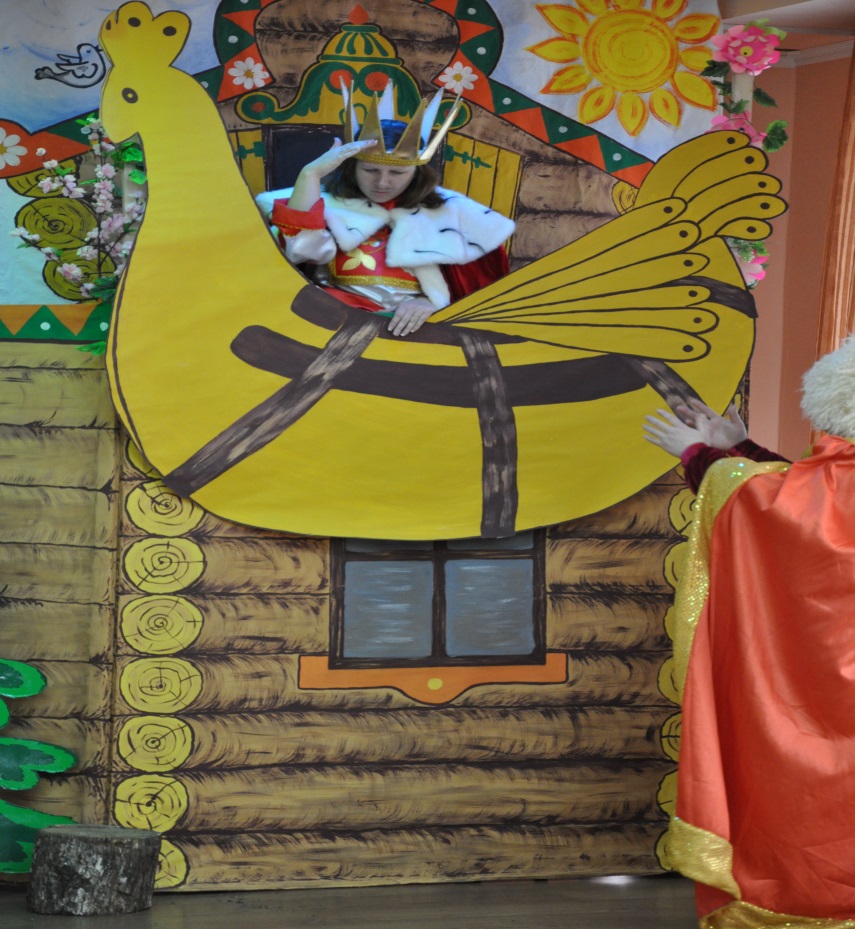 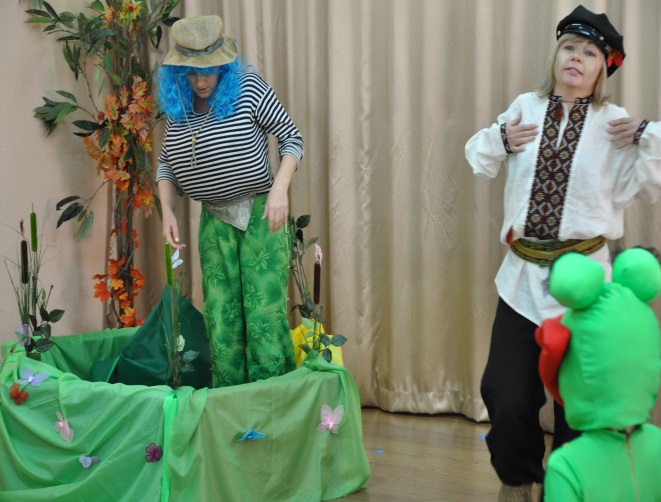 